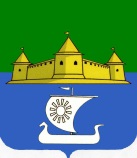 МУНИЦИПАЛЬНОЕ ОБРАЗОВАНИЕ«МОРОЗОВСКОЕ ГОРОДСКОЕ ПОСЕЛЕНИЕ ВСЕВОЛОЖСКОГО МУНИЦИПАЛЬНОГО РАЙОНА ЛЕНИНГРАДСКОЙ ОБЛАСТИ»СОВЕТ ДЕПУТАТОВР Е Ш Е Н И Еот 26 июня 2018 года № 42В соответствии с Положением о Почетном дипломе и Почетной грамоте совета депутатов муниципального образования «Морозовское городское поселение Всеволожского муниципального района Ленинградской области», утвержденным постановлением совета депутатов № 32 от 25.11.2013 года и на основании представленного ходатайства, Совет депутатов принялРЕШЕНИЕ:1. Наградить Почётным дипломом Совета депутатов муниципального образования «Морозовское городское поселение Всеволожского муниципального района Ленинградской области»:1.1. Образцовый хореографический ансамбль «Фейерверк» Морозовского отдела детского творчества ДДЮТ, руководитель Карпенко А.Б. в связи с 25-летним юбилеем коллектива.	2. Контроль исполнения настоящего постановления возложить на комиссию Совета депутатов по законности, правопорядку, гласности и вопросам местного самоуправления.Глава муниципального образования 					Е.Б. ЕрмаковаО награждении Почетным дипломом Совета депутатов муниципального образования «Морозовское городское поселение Всеволожского муниципального района Ленинградской области»